ТЕСТ ДЛЯ ПОСТУПЛЕНИЯ 10 КЛАСС (универсальный, оборонно-спортивный ПРОФИЛЬ)БЛОК 1 (русский язык)Задание 1Определите ряд, в котором пропущена чередующаяся гласная корня.  1.встр..чая2.апл..дировать3.арт...ллерия4.зад..рать5.д..ректорЗадание 2Определите ряд, в котором в обоих словах пропущена одна и та же буква.  1.пр..морский, пр..светлый2.видеос..емка, в..ются3.раз..грать, дез..нформировать4.бе..ценный, ра..фасовать5.н..помнить, ..тброситьЗадание 3Определите ряд, в котором на месте пропуска пишется буква Е. 1.плюш..вый2.милост..вый3.выдёрг..вая4.выкра..вать5.расспраш..ватьЗадание 4Определите ряд, в котором на месте пропуска пишется буква Ю. 1.помн..щий2.мел..щий3.крас..т4.скач..щий5.завис..щийЗадание5Определите предложение, в котором НЕ со словом пишется СЛИТНО. 1.Обломов, с детства (не)привыкший к труду, только мечтает о серьёзной деятельности.2.Водитель (не)смог избежать столкновения со встречным автомобилем.3.(Не)новый французский роман, а сочинение двухсотлетней давности — вот что вдруг завладело вниманием читателей журнала «Москвитянин».4.Барыне (не)здоровилось, и она рано покинула гостиную.5.Долина, ещё (не)озаряемая солнцем, лежит в дымке тумана.Задание 6. Укажите наречие, которое пишется через дефис:1. разделить (по)ровну,2. запеть (по)тихоньку,3. оказаться не (по)вкусу,4. называть (по)именно,5. оставить (по)прежнему.Задание 7Укажите все цифры, на месте которых пишется НН.Мощё(1)ая мраморной плиткой прихожая украше(2)а стекля(3)ыми вазами и золочё(4)ой мебелью, созда(5)ой лучшими мастерами Италии.Задание 8Какие слова являются грамматической основой в предложении:Каждый народ за века своего существования выработал свою речевую культуру. 1) народ выработал2) выработал культуру3) за века существования выработал4) каждый народ выработалЗадание 9Укажите правильную морфологическую характеристику слова ЧАЩЕ предложения: Однако их редко можно пускать в дело в чистом виде — чаще необходимо тем или иным образом изменять их. 1) наречие в форме сравнительной степени2) имя прилагательное в форме сравнительной степени3) имя существительное в форме предложного падежа4) имя прилагательное в форме превосходной степениЗадание 10Укажите, какое из перечисленных ниже средств выразительности использовано в предложении.Было это в осенний день, когда березки и осинки начинают сыпать вниз золотые и красные пятачкиОлицетворениеМетафораГрадацияТермин Задание 11Прочитайте текст, вставьте там, где необходимо, пропущенные буквы и знаки препинания:В_йна была для д_тей жестокой и грубой школой. Они с_дели не за партами_а в мерзлых окопах_ и перед ними были не т_тради _ а брон_бойные сн_ряды и пул_метные ленты. Они еще не обл_дали жизнен_ым опытом_ и поэтому не пон_мали ист_н_ой цен_ости пр_стых в_щей _ которым не пр_даеш_ зн_чения в п_вседневн_й мирн_й жизн_.В_йна н_полнила их душевный опыт до пр_дела. Они м_гли плакать не от горя, а от нен_в_сти _ м_гли по_детски рад_ват_ся в_сен_ему  жур_влин_ому клину _ как н_когда не рад_вались н_ до в_йны _ н_ после в_йны_  с нежностью хр_нить в душе т_пло ушедш_й  юн_ост_. Те_кто остался в ж_вых, вернул_сь с в_йны _ сумев сохр_нить в с_бе чистый _лучезарный мир _ веру и надежду_  став непр_м_римее к неспр_ведливост_ _ д_брее  к д_бру.Хотя в_йна и стала уже историей _ но пам_ть о ней д_лжна ж_ть _  ведь главные учас_ники истори_  _ это Люди и Время. Не забывать Время _ это значит _ не забывать Людей_не забывать Людей _ это значит _ не забывать Время. (По Ю.Бондареву)БЛОК 2 (математика)Найти значение выражения             1)   0,05                         2) – 0,05                   3)  – 5              4)  52.Укажите число,  равное 0,0000046:   1)  4,6·106                2)   4,6·10-6               3) 4,6·10-7               4) 4,6·1083.Последовательности заданы некоторыми первыми членами. Одна из них арифметическая прогрессия. Укажите её: 1) 4;7;10;13….    2)  3; 6; 12; 24;….  3) 5;12;5;12……   4) ; ;; 4. Какой из прямых принадлежит точка А(5;10)  1)  у = 2        2) у = 2х      3) у = 5х      4) у =  х5. Сторона ромба равна 13 см, а одна из диагоналей 24 см. Найти вторую диагональ ромба.   1) 5см          2) 10см         3) см              4)20смНайдите значение выражения 0,30,0330000            1) 2700;  2)2,7;   3) 270;  4) - 0,277. На координатной прямой отмечены числа а и b. Какое из следующих утверждений неверно?   В ответе укажите номер правильного варианта.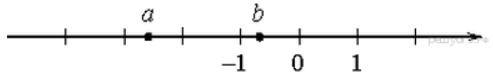 a +b < 0; 2)-4 <a-1< -3; 3) b < 0; 4) -b < 0.8. Решить уравнение х2  + 11 х –1 2 = 0. В ответ укажите произведение корней.12; 2) -12; 3) 13; 4) -13.9. Решить неравенство: 4х – 7 < 13 – 12х(- ;  2)(- ;  3) [2,5 +  4) [- )10. Из формулы площади трапеции   выразить сторону b.1)b =  - a; 2)b = Sa; 3) b = 2S - a; 4)  b = 2S : a11.Заказ на 110 деталей первый рабочий выполняет на 1 час быстрее, чем второй. Сколько времени потратил на изготовление деталей второй рабочий, если известно, что первый за час делает на 1 деталь больше? Блок 3 (физика)1.Из какого материала могут быть изготовлены мелкие предметы, чтобы они притянулись к магниту?А. Медь.Б. Железо.1) только А2) только Б3) и А, и Б4) ни А, ни Б2. Какие из электромагнитных излучений имеют максимальную длину волны?1) радиоволны2)рентгеновское излучение3)гамма-излучение4)ультрафиолетовое излучение3.  Камертон излучает звуковую волну длиной 0,5м. Какова частота колебаний камертона? Скорость звука в воздухе 340 м/с. 1)680Гц;                2) 170Гц;                 3)17Гц;                 4)3400Гц. 4. Как  направлен импульс силы?      1)по ускорению.       2) по скорости тела.       3) по силе.       4)Среди ответов нет правильного5.  Под действием силы 10Н тело движется с ускорением 5м/с2. Какова масса тела ?     1) 2кг.                                  0,5 кг.г.                                     4)100 кг.6. Установите соответствие между физическими открытиями и учеными 7. Установите соответствие между физическими величинами и единицами измерения в СИ:8. Какая сила действует на протон, движущийся как показано на рисунке 4, со стороны магнитного поля? Куда она направлена?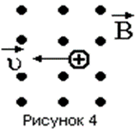 1)Сила Лоренца, направлена вверх2) Сила Ампера, направлена вверх3) Сила Лоренца, направлена вниз 4) Сила Ампера, направлена вниз9. Спираль электроплитки при прохождении через нее в течение 1 мин тока 4 А выделяет 52,8 кДж энергии. Сечение спирали 0,1 мм2, удельное сопротивление материала спирали 1,1 Ом·мм2/м. Чему равна длина спирали? 1) 2,5 м 2) 5 м3) 5 см4)2,5 см10. В примусе с КПД 40% сгорает каждую минуту 3 г керосина. Сколько времени потребуется, чтобы нагреть 1,5 л воды с 10°С до 100°С? (Удельная теплота сгорания керосина 46 МДж/кг, удельная теплоемкость воды 4200 Дж/ кг·°С.)1) 10 мин2) 1 мин3) 15 мин4) 5 мин 11. Два одинаковых по размеру шара висят на тонких нитях, касаясь друг друга. Первый шар отводят в сторону и отпускают. После упругого удара шары поднимаются на одну и ту же высоту. Найдите массу первого шара, если масса второго m2 = 0,6 кг.1) 0,1 кг2) 0,2 кг3) 0,5 кг4) 0,7 кг12.С помощью кипятильника, имеющего КПД 90 %, нагрели 3 кг воды от 19градусов до кипения за 15 минут. Какой ток при этом потреблял кипятильник в сети напряжением 220 В? Удельная теплоемкость воды 4200 Дж/кг*С).1) 7, 28 А2) 10,75 А3) 4,21 А4)5,73 АОткрытиеА) закон о передачи давления жидкостями и газами
Б) закон всемирного тяготения
В) открытие атмосферного давленияУченый1) Паскаль
2) Торричелли
3) Архимед
4) НьютонФизические величины                                                                                                А) скорость
Б) давление
В) вес телаЕдиницы измерения1) Па
2) Дж
3) м/с
4) Н